Building Construction Parents….Attending the Northern Tier Career Center is the first step — a BIG step — in the development of a long-term, rewarding career. We believe in teaching the skills that will be needed for jobs that are currently in demand. Your child will be ready to continue on to college, technical school or enter their career field immediately after graduation.A vital part of your child’s professional growth and development will entail them learning how to prepare for the workforce.  The following items will need to be purchased prior to the first day of class to assist them in preparing for training.  2 Pair of long pants (free of holes and/or frays)Safety-toed work boots or shoes.Tape measure, speed square, and rip/claw hammerPrescription safety glasses are recommended if your child wears glasses, but this is not a necessity.  A pair of safety glasses will be provided to your child at the onset of the school year.  Replacement safety glasses may be purchased in the school store at a cost of $2.00 a pair.All students will be required to dress in a manner consistent with the industry standard, as deemed by the instructor.  Students must come to class dressed in a professional manner and prepared to learn with tools and equipment as needed.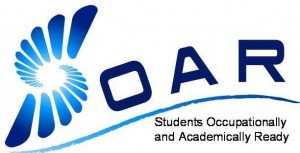 